                                                                              WOODVILLE UNION SCHOOL DISTRICT			16541 ROAD 168 │PORTERVILLE, CALIFORNIA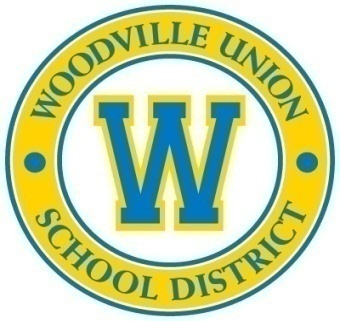                                              REGULAR BOARD MEETING MINUTES                   June 9, 2014-5:00 P.M. - Cafeteria                 All Board Meetings will be audio recorded in order to assist in the completion of minutes.                                  They will be disposed of 30 days after the meeting.Fabiola Guerrero called the Board Meeting of the Woodville Union School District Board of Trustees to order at 5:06 PM.Mrs. Guerrero led the Pledge of Allegiance.ROLL CALLBoard Members Present: Fabiola Guerrero, Miguel Guillen, Amanda Medina, and Diana Oceguera-Martinez (arrived at 5:12 PM)Board Members Absent: Lorena EspinozaACTION ITEMSMr. Guillen, seconded by Mrs. Medina, made a motion to accept Fabiola Guerrero’s resignation as board president.Ayes: Guillen, Guerrero, and MedinaNoes: NoneMr. Guillen, seconded by Mrs. Medina, made a motion to appoint Mr. Guillen as Board President for the remainder of the term.       Ayes: Guillen, Guerrero, and Medina      Noes: NoneMrs. Medina, seconded by Mr. Guillen, made a motion to appoint Mrs. Espinoza as Board Clerk to complete Mr. Guillen’s term.       Ayes: Guillen, Guerrero, and Medina      Noes: NoneCONSENT AGENDAApproval of Regular Board Meeting Agenda dated June 9, 2014                     Approval of Regular Board Meeting Minutes dated May 12, 2014Approval of Goal Setting Session Minutes dated May 19, 2014Approval of vendor payments; warrant numbers 					05/09/14   61415060 through 61415081          $ 81,431.47 					05/16/14   61416866 through 61416890         $  12,537.81				               	    												 				    Total $93,969.28   Approval of Personnel Report Approval of Kiwanis Club Swim Day on June 28, 2014Mrs. Medina, seconded by Mrs. Guerrero, made a motion to approve the Consent Agenda as presented above. Ayes: Guerrero, Guillen, and Medina Noes: NonePUBLIC COMMENTSTime Allocation: An individual speaker will be permitted up to three minutes for a comment. This will be strictly adhered to with assistance of the Board President.No Public CommentsCORRESPONDENCE/INFORMATIONAL ITEMS 2014-2015 School Year CalendarLetter from Tulare County Office of Education regarding 30-Day Substitute and Designated Subject Career Technical Education 30-Day Substitute Teaching PermitsLetter from Tulare County Office of Education regarding Declaration of Needs Form for the       2014-2015 school yearNotification of Award of the 21st Century Community Learning Center Grant-This grant will assist with academic and community aspects. Woodville Elementary is the only school in Tulare County to receive $157,000.PUBLIC HEARING ITEMSIn the matter of disclosing the Local Control and Accountability Plan (LCAP) for 2014-2015: Dr. Garcia stated that the LCAP is the product of all the meetings held with the stakeholders. It incorporates everything from technology to academic support. In the matter of the disclosing the district’s proposed budget for the 2014-2015 school year: Mr. Beecher stated that the district has incorporated everything that is in the LCAP in next year’s budget. The LCAP is a living document and will be modified throughout the year. REPORTS/PRESENTATIONSBOARD’S REPORT: No report from Board membersSUPERINTENDENT’S REPORTEnd of the Year Report: Dr. Garcia stated that the graduation and the farewell dinner were a success. Overall, it was rewarding working with everyone as a team. The administration is still waiting to hear about the sport’s league to see if we will be playing in it next year. THE BOARD OF TRUSTEES ADJOURNED TO CLOSED SESSION AT 5:48 PMConference with Labor Negotiator (Gov. Code 54957.6). It is the intention of the Board to meet in Closed Session to review its position and to instruct its designated representatives: Agency designated representative: Dago Garcia, Superintendent 					Name of Employee Organization(s): CSEA and WTA [Discussion Only]THE BOARD RECONVENED TO OPEN SESSION AT 6: 56 PMACTION ITEMS Mrs. Oceguera, seconded by Mrs. Medina, made a motion to DENY the Management and Confidential Salary Schedule for 2013-2014. Ayes: Guillen, Guerrero, Medina, and OcegueraNoes: None Mrs. Medina, seconded by Mrs. Guerrero, made a motion to approve the Annual Statement of Need: 30-Day Substitute and Designated Subjects Career Technical Education 30-Day Substitute Teaching Permits.Ayes: Guillen, Guerrero, Medina, and OcegueraNoes: None Mrs. Oceguera, seconded by Mrs. Medina, made a motion to approve the Need for Fully Qualified Educators Ayes: Guillen, Guerrero, Medina, and OcegueraNoes: None Mrs. Medina, seconded by Mrs. Oceguera, made a motion to approve the Resolution No. 2013-14/14: In the Matter of Authorizing Inter-fund Loan for Cash Flow Purposes. Ayes: Guillen, Guerrero, Medina, and OcegueraNoes: None Mrs. Oceguera, seconded Mrs. Medina, made a motion to approve the Resolution No. 2013-14/15: In the Matter of the Spending Determination for Funds Received from the Education Protection Account pursuant to Article XIII, Section 36 of the California Constitution 2014-15 Fiscal Year.Ayes: Guillen, Guerrero, Medina, and OcegueraNoes: None Mrs. Guerrero, seconded by Mrs. Oceguera, made a motion to approve the Vendor Agreement for Food Service between Porterville Unified School District and Woodville Union School District. Ayes: Guillen, Guerrero, Medina, and OcegueraNoes: None Mrs. Medina, seconded by Mrs. Oceguera, made a motion to approve the Consolidated Application for 2014-2015.Ayes: Guillen, Guerrero, Medina, and OcegueraNoes: None Mrs. Guerrero, seconded by Mrs. Medina, made a motion to approve the Common Core State Standard Spending Plan for the 2013-14 and 2014-15 Fiscal Years.Ayes: Guillen, Guerrero, Medina, and OcegueraNoes: None ORGANIZATIONAL BUSINESS  Consideration of any item that the Governing Board wishes to have on the agenda for the next   Board meeting.The Board requests that the mission, vision, and goals for the 2014-2015 be approved for the June 16, 2014 board meeting. The Board would like the total cost and budget for the graduation and farewell dinner. The Board would also like the administration to create a fundraiser so that the all the parents can attend the farewell dinner.Mrs. Guerrero, seconded by Mrs. Oceguera, made a motion to adjourn the meeting at 7:09 PM.Ayes: Guillen, Guerrero, Medina, and OcegueraNoes: None	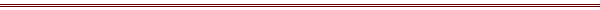 Members of the public may address the Board during the public comments period, or at the time an item on the agenda is being discussed.  A maximum of three (3) minutes will be allotted to each individual wishing to speak with a maximum of fifteen (15) minutes allotted for each agenda item.  Board action cannot be taken on any item not appearing on the agenda.If needed, a written notice should be submitted to the Superintendent requesting disability-related accommodations or modifications, including auxiliary aides and services.Notice:  If documents are distributed to the board members concerning an agenda item within 72 hours of a regular board meeting, at the same time the documents will be made available for public inspection at the District Office located at 16541 Road 168, Porterville, CA.Los miembros del público pueden dirigirse a la Mesa durante el período de comentarios públicos, o en el momento un punto en el orden del día se está discutiendo. Un máximo de tres (3) minutos será asignado a cada persona que desee hablar con un máximo de quince (15) minutos asignados para cada tema del programa. Medidas de la Junta no se puede tomar en cualquier artículo que no figure en el orden del día.

Si es necesario, un aviso por escrito debe ser presentado al Superintendente solicitando relacionados con la discapacidad adaptaciones o modificaciones, incluyendo asistentes y servicios auxiliares.

Aviso: Si los documentos se distribuyen a los miembros de la junta sobre un tema del programa dentro de las 72 horas de una reunión de la junta regular, al mismo tiempo, los documentos estarán disponibles para inspección pública en la Oficina del Distrito ubicada en 16541 Road 168, Porterville, CA.